VOLLEYBALL – Day 4Skill(s): Serving, Setting, Forearm PassingIntroduction: “Keep It Up” is a modified volleyball game that uses many of the skills previously learned. The type of ball used is based on the skill level of the students.Individual Practice: Students can warm-up by hitting a beach ball back and forth with a partner or in small groups.Activity: Keep It UpEquipment:   Beach ball	         Volleyball	         Poly spots Set-up/Formation: Place a volleyball or beach ball on each side of the basketball court. Split class into two teams. Each team forms a circle around one of the volleyballs.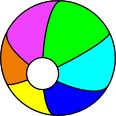 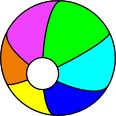                                                    TTTTtttDescription: The object of the game is to keep the ball in the air as long as possible. To begin, the ball will be thrown into the air. Students in the circle have to hit the ball using the forearm pass, setting, or serving motion. Students are allowed only one hit at a time. If needed, have a paraeducator or student stand in the middle of the circle to keep the ball from hitting the ground. This activity can also be done while sitting in a circle.Modifications:	Step Up: Use a regulation volleyball.Increase the size of the circleHave students count how many consecutive hits they get. Compare with the other team.Only allow the use of one hand/arm.Only allow the use of a specific skill – e.g., only forearm pass, only setting, etc.	Step Down:Use a beach ball. Decrease the size of the circle.Have peer helpers, paraeducators, or teachers stand in between students.Allow students to hit the ball as many times as needed.Give verbal cues when the ball is approaching the student.Allow the ball to bounce between hits.	Wheelchair Modifications:Allow student to start the game by tossing the ball in the air.Place student in the middle of the circle with a paraeducator to keep the ball from hitting the ground.Allow student to hit the ball off of the bounce.Tips:*To assist students in forming a circle, place poly spots on the floor around the ball, and have each student stand or sit on a spot, or have students hold hands to form a circle.*If balloons are available, blow them up, wrap them in a sheet, and tie the ends of the sheet together. Use this as the object to be hit.North Carolina Standard Course of Study Competency Goals and Objectives:6th Grade6th Grade7th Grade7th Grade8th Grade8th GradeHigh SchoolHigh SchoolCompetency Goal(s) 61067610610Objective(s)6.0510.046.04, 6.057.01, 7.036.04, 6.0610.02, 10.046.0110.03